DateMeeting TimeAM or PM?Work Group InformationWork Group NameMeeting LocationNote taker's E-mail AddressMeeting Purpose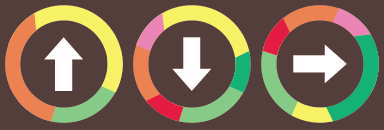 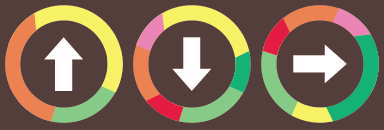 Meeting Facilitator/Chair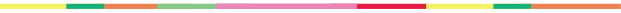 Members in Attendance:Agenda ItemsReview/Discussion of Previous Action ItemsAction Item #1 Minutes from September meeting approvedAction Item #2 Institutional Effectiveness/SACS Update, Susan Taylor Action Item #3 New Course ProposalsProgress of Previous Action ItemsDiscussion Points for New Action Items 2) Old Business	a)SACS update – Kay Hogan thanked faculty on behalf of Susan Taylor for their enthusiasm and work during the on-site visit last week. The visit went extremely well with very few recommendations.	b) Revision of the Instructor Evaluation ProcessPhillip Taylor moved to accept revisions. Jay Welch seconded the motion. Motion carried.3) New BusinessPresident Grosskopf asked the Faculty Senate consider allowing the Instructor of the Year to serve as Faculty Marshal. Faculty Marshals areUsually the faculty member with the most years of service. Unanimous agreement without formal motion.Course Proposal: Intro to Humanities – Dr. Barbara McCauleyCOURSE DESCRIPTION:  Emphasizing the reasons for and humanity of creativity, this bridge course to the humanities encourages student appreciation of the humanities through experience and exploration of resources in some or all of the following:  literature, art (various media), philosophy, religion, music, film, television, dance, architecture, drama, photography.  Pre-requisite:  ENC 1101.This course will help students meet their General Education core requirements while also serving as a bridge to Humanities courses.Motion to accept Intro to Humanities made by Jay Welch and Seconded Michael Stine by. Motion Passed.Meeting Summary - Task AssignmentsDate of Next MeetingNext Meeting TimeAM or PM?Location of the Next MeetingIn ProgressTabledCompletedPreviousActionItem1PreviousActionItem2PreviousActionItem3PreviousActionItem4PreviousActionItem5